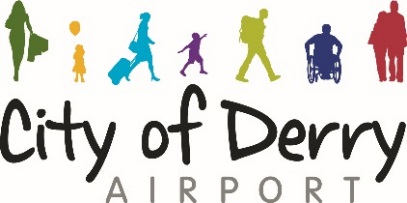 Quotation for the Supply of Mobile Phones for City of Derry Airport 2017 Company NameMobile Network ProviderCoDA Requirements:Monthly Cost7 x Iphone 6s Unlimited calls and text1 GB of data 13 basic windows smart phones 500 minsUnlimited text500 MB of data Standard cost of calls to mobiles on same network Standard dost of calls to mobiles on other network  Standard cost of calls to UK landlineStandard cost of International Calls EU roaming charges Itemised billing (cost per user)Duration of Contract Duration of warranty Maintenance availableAdditional charges / infoTotal Monthly Cost:Signed:   _________________________                                                               Date                                   